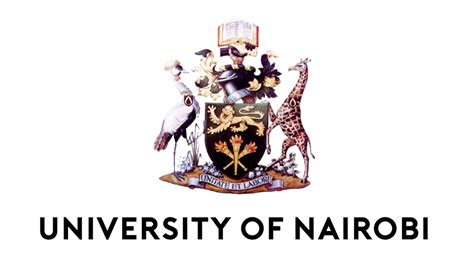 COLLEGE OF HUMANITIES AND SOCIAL SCIENCESHOW TO GRANT USER RIGHTS TO THE MEMBERS IN YOUR SCHOOL   / DEPARTMENTStep1. Login. Step 2: Go to the People Link: 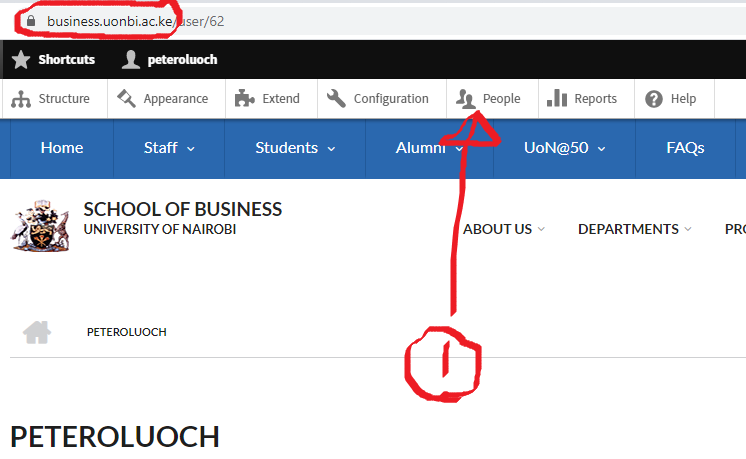 Step 3: Add User.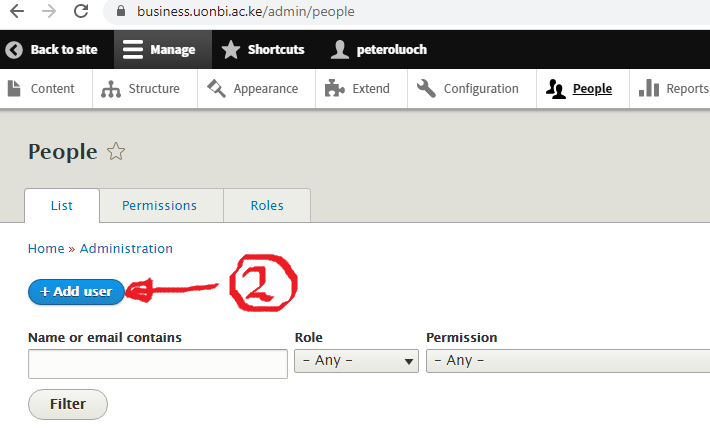 3. To Edit any user rights  : Click on any user and click edit 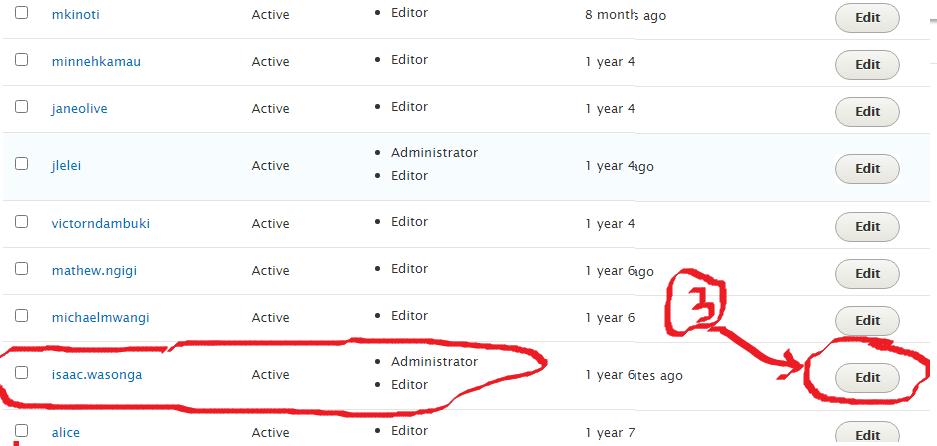 4.  Either Add User / Edit User as needed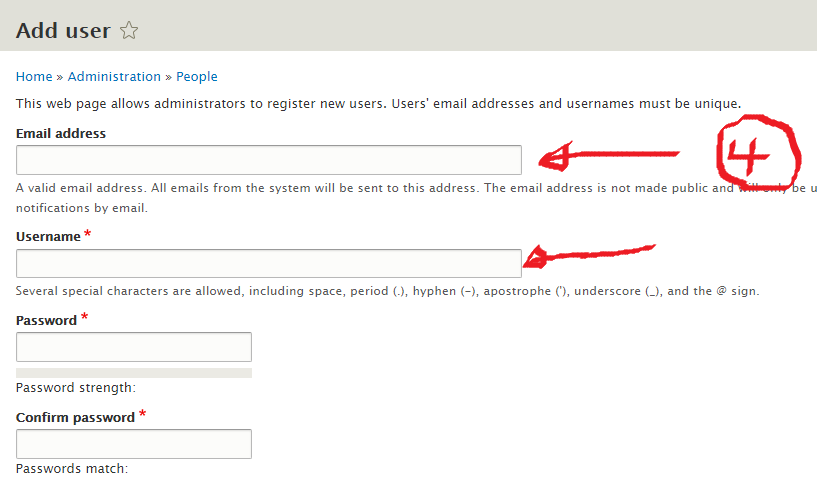 5. Assign the user rights: Please choose Editor Rights.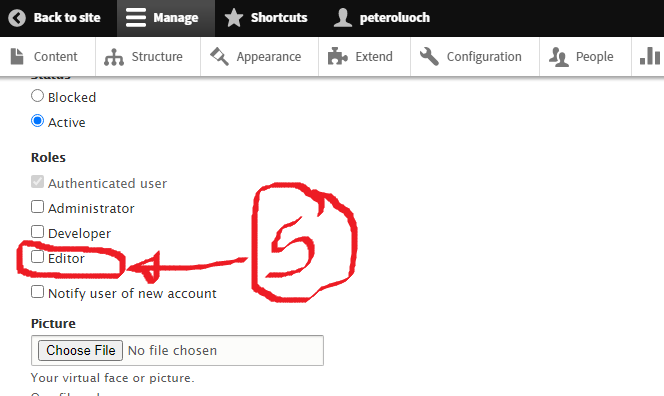 Step 6: Click Create New User / Edit User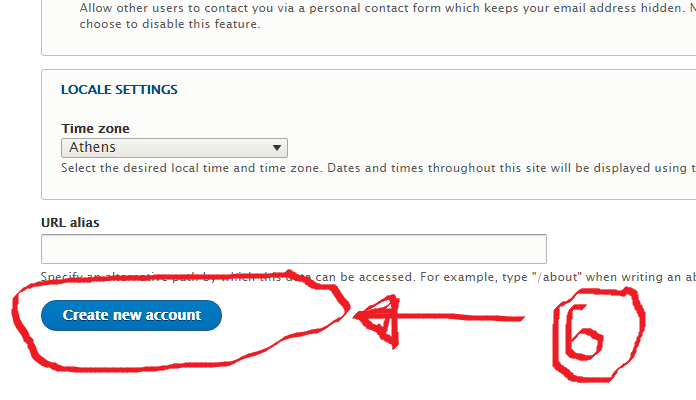 Step7: Click SAVE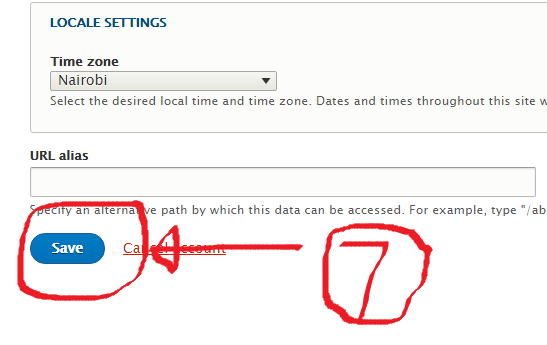 